Českomoravská myslivecká jednotaOkresní myslivecký spolek Jindřichův Hradecpořádajív honitbách Sedlo a ČíměřNOMINAČNÍ SOUTĚŽna Memoriál Richarda Knolla10. - 12. května 2024Jindřichův Hradec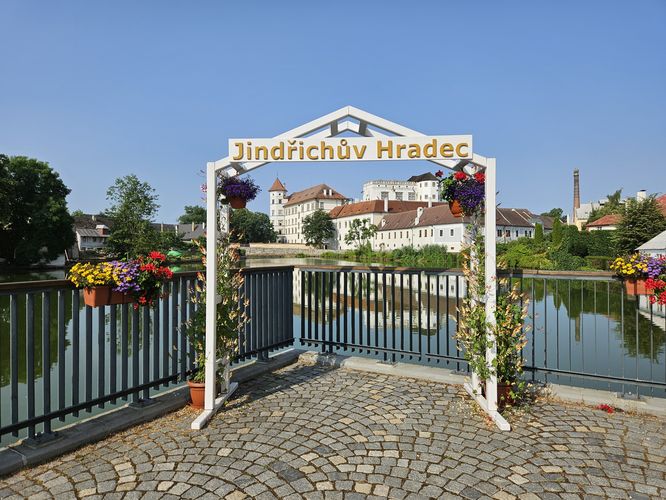 OKRESNÍ MYSLIVECKÝ SPOLEK J. HradecOkresní myslivecký spolek J. Hradec je organizační jednotkou Českomoravské myslivecké jednoty a je zájmovým občanským sdružením s právní subjektivitou s 790 členy. Posláním okresního mysliveckého spolku je sdružování myslivců a přátel přírody, výchova k ochraně přírody a výchova k chovu zvěře. Nedílnou součástí je pořádání kynologických, střeleckých a kulturních akcí. Lektoři okresního mysliveckého spolku pořádají kurzy uchazečů o první lovecký lístek a kurzy mysliveckých hospodářů. K uvedeným činnostem využívá okresní myslivecký spolek spolupráce se SŠRV Třeboň. Praktické přípravy adeptů provádí uchazeči o první lovecký lístek v honitbách okresu J. Hradec. Každoročně se naši členové podílí na přípravách hodnocení a výstavy trofejí pořádaných státní správou myslivosti v okrese J. Hradec. Za nemalou podporu našich kynologických, střeleckých a kulturních akcí vděčíme našim sponzorům.

Okres J. Hradec má 167 honiteb s celkovou výměrou 178.112 ha, z toho jsou 3 bažantnice a 4 obory pro jelení, dančí a mufloní zvěř. OMS J. Hradec vlastní a provozuje dvě brokové střelnice, a to Střelnici Fedrpuš v J. Hradci a Střelnici Zahrádecký les v Dačicích.
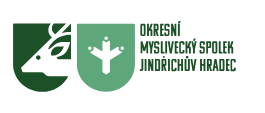 Obec Číměř 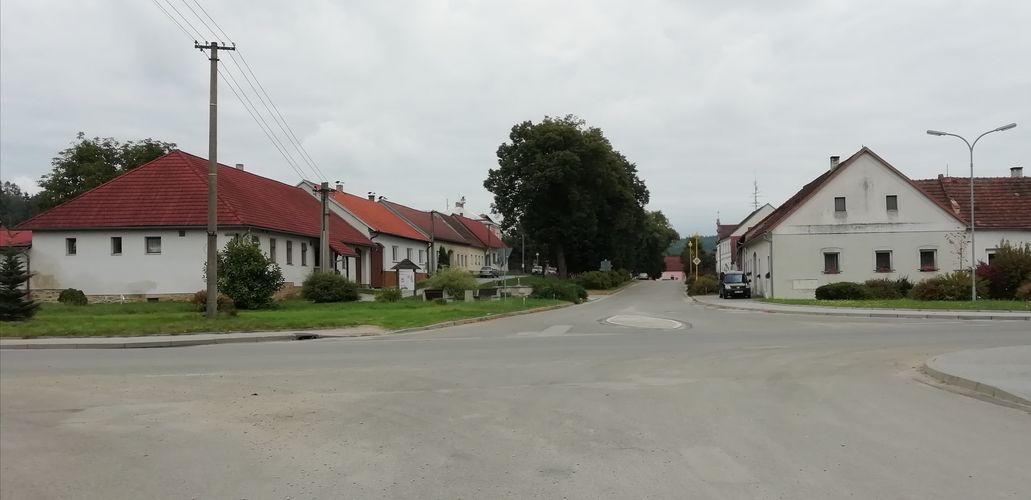 Obec Číměř leží 10 km jihovýchodně od města Jindřichův Hradec v nadmořské výšce 525 m, při severozápadním břehu Koštěnického potoka, zvaného dříve Dračice, v širokém a hlubokém údolí. V současné době má i s dalšími šesti správně přidruženými částmi: Bílou, Dobrou Vodou, Potočnou, Novou Vsí, Sedlem a Lhotou 721 obyvatel.Číměř (Schamers) byla založena v polovině 13. stol. na emfyteutickém právu. Původně náležela třeboňskému klášteru a po roce 1463 k hradeckému panství.
Její práva tržní, na solní obchod, prodej vína, robotní úlevy a užívat znaku dala jí výsadní postavení.  Na území obce se nachází kostel, který byl doložen roku 1359. Zasvěcení sv. Jiljí užívané pro rožmberské kostely kolem poloviny 13. století však ukazuje na větší stáří obce, vzniklé za německé kolonizace Jindřichohradecka. Kostel s pozdně gotickým jádrem a pozdně renesanční věží z roku 1616 byl barokně přestavěn ve 2 polovině 17. století. Dalšími památkami je barokní kašna na návsi z 18. století a boží muka z roku 1689.Dominantou všech místních částí jsou kaple. Památkově významná je kaple sv. Panny Marie v Dobré Vodě z roku 1768. Za zmínku stojí též kaple sv. Anny v Sedle. Obec i místní části se nachází v přírodním parku Česká Kanada, který se vyznačuje dosud nedotčenou přírodou, hlubokými lesy a krásnými rybníky. Právě pro toto přírodní bohatství se území využívá zejména pro pěší turistiku, cykloturistiku a rekreaci.K tomuto účelu jsou budovány stezky, které navazují na cykloturistickou trasu Praha – Vídeň.Město Jindřichův Hradec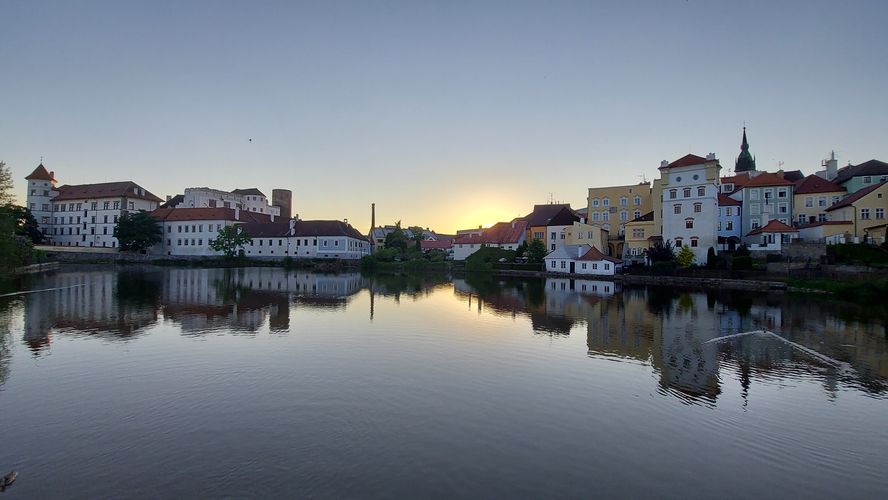 Jindřichův Hradec je město v Jihočeském kraji, 43 km severovýchodně od Českých Budějovic na řece Nežárce. Žije zde 20828 obyvatel. V těsné blízkosti historického jádra Jindřichova Hradce, které je městskou památkovou rezervací, se nachází rybník Vajgar o rozloze 49 ha.Počet obyvatel: k 1. lednu 2024 – 20 339 obyvatel
Rozloha: 74,27 km2
Poloha: rozkládá se na 15° východní délky a zhruba 49° severní šířky
Nadmořská výška: leží ve výšce 478 m nad mořem
Sídelní místo stejnojmenného okresu – největšího v ČR: 1944 km2
Vodní toky: řeka Nežárka a Hamerský potok
Rekreační rybník Vajgar: 49 ha
Kulturní a historické památky města: Státní hrad a zámek, Muzeum Jindřichohradecka, proboštský kostel Nanebevzetí Panny Marie, kaple sv. Maří Magdaleny, Výstavní dům Stará radnice, kostel sv. Jana Křtitele s minoritským klášterem, kostel Nejsvětější Trojice, kostel sv. Kateřiny, kostel sv. Jakuba s Černínskou hrobkou, kostel sv. Václava, městská památková rezervace, měšťanské domy na hlavním náměstí
Další objekty ve městě: letiště; Zimní stadion Jana Marka; Tyršův stadion; fotbalové, tenisové a volejbalové kurty; krytý plavecký bazén; plovárna 
Úzkorozchodný železniční systém: trať J. Hradec – N. Bystřice v délce 33 km, J. Hradec – Obrataň v délce 46 km. 
Místní části města: Buk, Děbolín, Dolní Radouň, Dolní Skrýchov, Horní Žďár, Matná, Otín, Políkno, RadouňkaČESKOMORAVSKÁ MYSLIVECKÁ JEDNOTAOkresní myslivecký spolek Jindřichův Hradecpořádajív honitbách Sedlo a Číměřve dnech 10. - 12. května 2024Nominační soutěžna Memoriál Richarda KnollaČasový harmonogram Nominační soutěže na MRK:Platí pro:	pátek	10. 5. 2024	sobotu	11. 5. 2024	neděli	12. 5. 2024Místo srazu: Pohostinství Lhota u Číměře, GPS: 49.0423469 N, 15.0582353E6:45		Veterinární přejímka psů, prezence vůdců a kontrola dokladů7:00		Porada rozhodčích8:00		Zahájení soutěže, losování8:30		Nástup na první (společnou) disciplínu „Klid na stanovišti“Po ukončení této disciplíny následuje odjezd po skupinách na jednotlivá pracoviště – polní práce, vodní práce a lesní práce.16:00 - 18:00	Vyhodnocení soutěže a vyhlášení výsledků 		Pohostinství Lhota u ČíměřePořádající OMS si vyhrazuje právo, vyžadují-li si to organizační podmínky,na dodatečné změny v uvedeném časovém harmonogramu.Pořadatelé srdečně zvou všechny přátele myslivosti a myslivecké kynologie i širokou veřejnost k návštěvě a zhlédnutí této vrcholné kynologické soutěže.Čestní hosté:Ing. Jiří Janota – předseda ČMMJDalibor Smékal – předseda ČMKJJosef Novák – předseda KK ČMMJ PrahaMgr. Radek Kněžínek – starosta obce Číměř Organizační výbor:Ředitel, pověřená osoba:		Ing. Karel DavidSprávce zkoušek: 		Luboš Novák	Veterinární služba: 		Veterinární klinika JHvet, J. Hradec 242/II, tel. 608 753 537Pořadatelský sbor: 	     členové KK OMS Jindřichův Hradec, zástupci honiteb Sedlo a                                                      ČíměřRozhodčí:Vrchní rozhodčí:	Břetislav Uchytil		OMS České Budějovicepole: 			Roman Buchcar          		OMS Tábor                    		Miloslav Man                 	OMS PísekRadek Duda	       	       	OMS České Budějovice   les: 			Ing. Ladislav Fanta           	OMS Jindřichův Hradec                   		Lukáš Vlas                    		OMS Strakonice                 	  	Luděk Fanta                   	OMS České BudějoviceIng. Martin Kočí          		OMS Jindřichův Hradec	                  		Milan Blatský                         	OMS Strakonice  voda: 	 		MVDr. Jana Kočová            	OMS Tábor                    		Jiří Hrbek                 	          	OMS Pelhřimov	Zdeněk Staněk               		OMS Tábor	Náhradní rozhodčí:	Ing. Václav Falada     		OMS Tábor                          	Zdeněk Pils           	             OMS Český Krumlov                       		František Bárta st.       	           	OMS Prachatice                      		Václav Fišer ml.          	         	OMS Prachatice  		              	Změna rozhodčích vyhrazena.                			Náhradníci bez pořadí.Vedoucí pracovišť: pole – Ing. Jan Holický                                   voda – Ing. Jana Holická                                   les – Václav Novák  			Ubytování pro delegované rozhodčí, pokud budou potřebovat, je zajištěnoVšeobecná ustanovení a podmínky pro účastníky Nominační soutěže na Memoriál Richarda KnollaNominační soutěže se zúčastní nejvýše 36 ohařů. Startovní listinu a počet náhradníků sestaví podle dosažených bodů KK ČMMJ.Nominační soutěž se skládá z vybraných disciplín z pole, lesa a vody uvedených v soudcovské tabulce (viz str. 10 těchto propozic).K disciplíně „Práce na pobarvené stopě“ musí ohař nastoupit stejně, jak ji vypracoval na všestranných zkouškách, z kterých se kvalifikoval. Může však na tuto disciplínu nastoupit také s vyšší obtížností než na všestranných zkouškách, z kterých se kvalifikoval.Vybrané disciplíny se posuzují podle platného zkušebního řádu pro ohaře, upravující posuzování psů na MRK (Řád pro zkoušky loveckých psů z výkonu, platný od 1. 1. 2020), Podmínek ČMMJ, z.s., k pořádání Nominační soutěže na MRK a těchto propozic.Obdrží-li ohař z některé disciplíny vylučující známku, je z nominační soutěže vyřazen a nemůže pokračovat. Důvodem nepokračování a odstoupení v soutěži je také indispozice psa nebo vůdce. StartovnéStartovné je stanoveno na 2.000 Kč. Člen ČMMJ má nárok na slevu 50 %.Pro slevu je rozhodující vlastník psa.Startovné musí být uhrazeno nejpozději do 19. 4. 2024 na účet pořadatele. Pokud nebude startovné do tohoto termínu uhrazeno, bude osloven další vlastník psa z řad náhradníků nominační soutěže.Číslo účtu: 600003379/08000Variabilní symbol: číslo čipu psa Startovné je nevratné.Vůdce psa se dostaví k soutěži včas, musí být myslivecky sportovně ustrojen, musí mít s sebou lovecký lístek, zbrojní průkaz a zbraň včetně průkazu zbraně a dostatečného počtu nábojů (pokud lovecký lístek a zbrojní průkaz vlastní), členský průkaz ČMMJ nebo doklad o pojištění, průkaz původu psa, doklad o provedené vakcinaci psa, vodítko, píšťalku na psa a další potřebné pomůcky pro zkoušky z výkonu loveckých psů.Vůdce s platným loveckým lístkem a zbrojním průkazem střílí po dobu soutěže sám nebo si střelce zajistí. Vůdce bez zbrojního průkazu si zajistí střelce, popř. mu bude přidělen pořadatelem za poplatek 300 Kč/den (zajištění střelce je nutno oznámit pořadateli OMS Jindřichův Hradec do 19. 4. 2024).Vůdce psa plně zodpovídá za škody způsobené jeho psem. Přeprava zvířat musí být prováděna v souladu se zákonem č. 246/1992 Sb. na ochranu zvířat proti týrání ve znění pozdějších předpisů a vyhláškou č. 193/2001 Sb. o ochraně zvířat při přepravě. Pořadatel neručí za škody způsobené psem, ani za ztrátu nebo zranění psa a ani nepřejímá povinnost o krmení a napájení psa.Veterinární podmínky:Všichni zúčastnění psi musí být klinicky zdraví a očipovaní.Psi musí být vybaveni pasem pro malá zvířata nebo očkovacím průkazem obsahujícím záznam, že pes je v imunitě proti vzteklině a potvrzení o této vakcinaci v souladu s §4 odst. 1, písmene f veterinárního zákona.K soutěži nebudou připuštěni nemocní jedinci a hárající a kojící feny a feny ve vysokém stupni březosti.ProtestVůdce psa může podat protest proti ohodnocení psa jen tehdy, nebyl-li při zkouškách dodržen zkušební řád. Protest musí podat ihned písemně po oznámení výsledků ocenění z jednotlivých disciplín. Vůdce musí před projednáním protestu složit jistinu ve výši 1.000 Kč.Jistinu vybírá zástupce pořadatelského zajištění, a to vždy proti potvrzení, ve kterém musí být poučení, že v případě neoprávněného protestu peníze propadají ve prospěch pořadatele. Tiskopis „Protest“ bude k dispozici u pořadatele.Ochrana osobních údajů GDPRPřijetím na tuto soutěž, vůdce i majitel předváděného psa či feny souhlasí se zveřejněním jeho osobních údajů na soudcovských tabulkách, diplomech a výsledkových listinách. Dále souhlasí s tím, že fotografie s jeho osobou budou použity pro prezentaci této soutěže a informování o ní.Také rozhodčí přijetím své nominace souhlasí s uveřejněním svých osobních údaj a fotografií v rámci agendy této nominační soutěže.Okresní myslivecký spolek Jindřichův Hradec srdečně zve všechny přátele myslivosti, lovecké kynologie a širokou veřejnost k návštěvě a zhlédnutí této vrcholné kynologické soutěže.Za mysliveckou radu OMS Jindřichův Hradec	Ing. Karel David 	Pavel Šablatura	předseda OMS J. Hradec	místopředseda OMS J. Hradec		předseda KK OMS J. HradecSoudcovská tabulkaNominační soutěž na Memoriál Richarda Knolla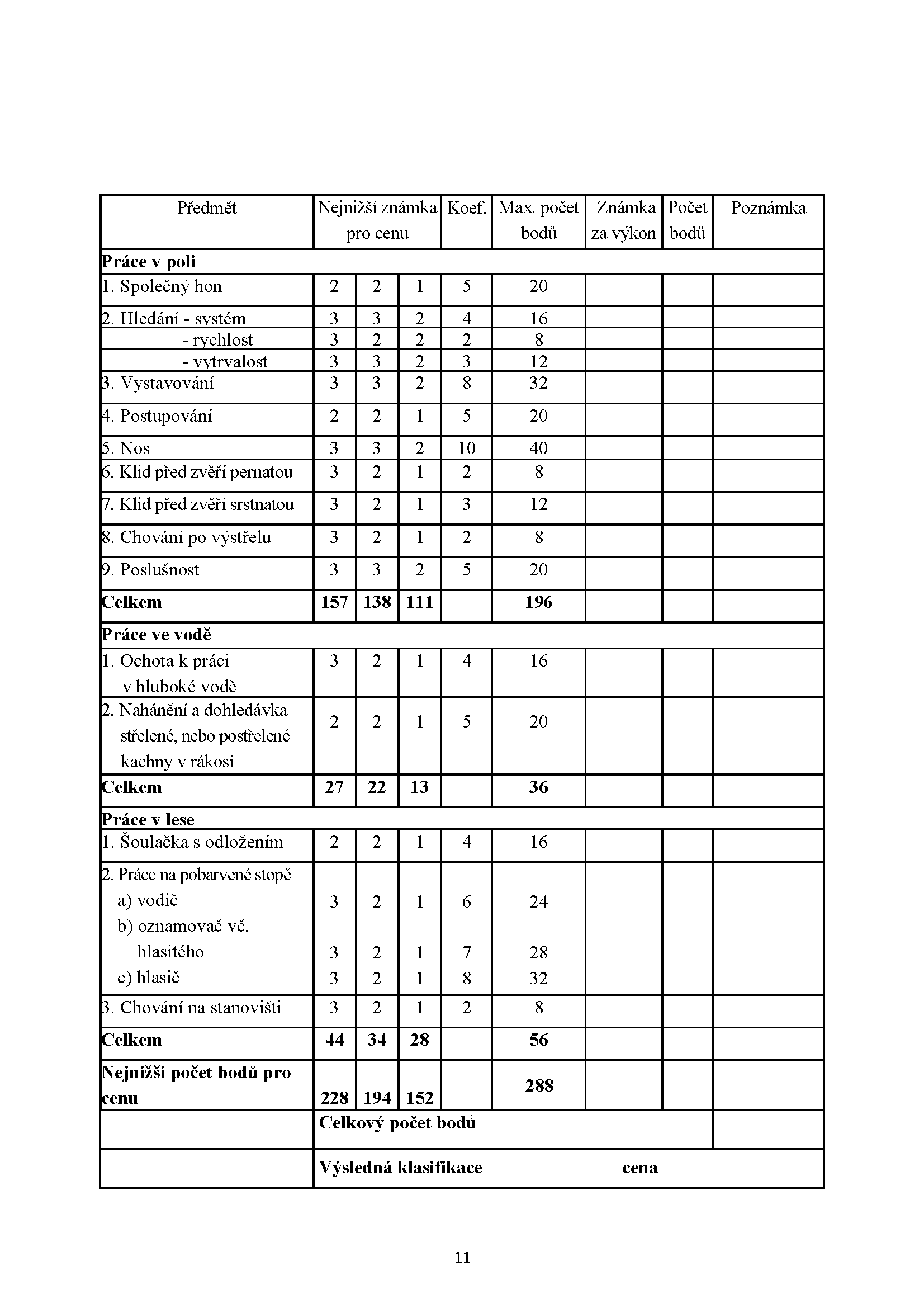 OMS Jindřichův HradecOkresní myslivecká rada OMS Jindřichův Hradec přeje všem účastníkům nominační soutěže na Memoriál Richarda Knolla hodně štěstí a pokud možno co nejlepší výsledky v této soutěži. S pozdravem Myslivosti a kynologii zdar!Ing. Karel David, předseda OMS Jindřichův HradecČlenové kynologické komise při OMS Jindřichův Hradec přejí všem vůdcům a jejich ohařům úspěšné absolvování této nominační soutěže.  S pozdravem Myslivosti a kynologii zdar!Pavel Šablatura, místopředseda – předseda KK OMS Jindřichův HradecHonitba Sedlo LČRUživatel Honitby Sedlo LČR přeje všem účastníkům nominační soutěže na Memoriál Richarda Knolla hodně úspěchů v této soutěži a mnoho pěkných zážitků z této kynologické akce.S pozdravem Myslivosti a kynologii zdar!Luboš Novák, myslivecký hospodářHonitba ČíměřUživatel Honitby Číměř přeje všem účastníkům nominační soutěže na Memoriál Richarda Knolla rovněž hodně štěstí v této soutěži a mnoho krásných zážitků z této soutěže.S pozdravem Myslivosti a kynologii zdar!Petr Dubenský, myslivecký hospodářMÍSTA KONÁNÍ JEDNOTLIVÝCH PRACÍ:1.	Místo srazu:	Pohostinství Lhota u Číměře, GPS: 49.0423469 N, 15.0582353E2. Klid na stanovišti:	Honitba Sedlo, GPS: 49.0423469 N, 15.0582353E3.	Polní práce:	Honitba Sedlo, GPS: 49.0712353 N, 15.0185383E4.	Vodní práce: 	Honitba Sedlo, GPS: 49.0571950 N, 15.0407231E5.	Lesní práce: 	Honitba Číměř, GPS: 49.0518692 N, 15.0616247EUpozornění pro účastníky Nominační soutěže na MRK 2024: Na žádost uživatelů honitby je přísný zákaz návštěvy honitby, resp. jednotlivých pracovišť, kde bude soutěž probíhat, mimo dobu konání soutěže!Stravování:Rozhodčí, soutěžící a korona mají možnost, se po celou dobu Nominační soutěže na MRK, občerstvit v místě srazu – Pohostinství Lhota u ČíměřeUbytování:Případné ubytování pro delegované rozhodčí je zajištěno.Účastníci soutěže i korona si mohou rezervovat ubytování v blízkém okolí.Tipy na ubytování:1)	Ubytování u Volků     Vídeňská 125, 378 33 Nová Bystřice     Telefon: +420 606 457 882     vlvolkova@seznam.cz      Ubytování bez psa!!!2)	Apartmány Sluníčko     Švermova 535, 378 33 Nová Bystřice          Telefon: +420 603 858 426     apartmanyslunicko@seznam.cz      Ubytování se psem!!!Časový harmonogram Nominační soutěže na MRK:Místo srazu:	Pohostinství Lhota u Číměře, GPS: 49.0423469 N, 15.0582353E	Možnost občerstvení po celý den.6:45		Veterinární přejímka psů, prezence vůdců a kontrola dokladů7:00		Porada rozhodčích8:00		Zahájení soutěže, losování8:30		Nástup na první (společnou) disciplínu „Klid na stanovišti“Po ukončení této disciplíny následuje odjezd po skupinách na jednotlivá pracoviště – polní práce, vodní práce a lesní práce.16:00 - 18:00	Vyhodnocení soutěže a vyhlášení výsledkůTelefon na pořadatele: +420 721 085 928Telefon na vrchního rozhodčího: +420 724 516 205Občerstvení:Rozhodčí, soutěžící a korona mají možnost, se po celou dobu Nominační soutěže na MRK, občerstvit v místě srazu – Pohostinství Lhota u ČíměřeČasový harmonogram Nominační soutěže na MRK:Místo srazu:	Pohostinství Lhota u Číměře, GPS: 49.0423469 N, 15.0582353EMožnost občerstvení po celý den.6:45		Veterinární přejímka psů, prezence vůdců a kontrola dokladů7:00		Porada rozhodčích8:00		Zahájení soutěže, losování8:30		Nástup na první (společnou) disciplínu „Klid na stanovišti“Po ukončení této disciplíny následuje odjezd po skupinách na jednotlivá pracoviště – polní práce, vodní práce a lesní práce.16:00 - 18:00	Vyhodnocení soutěže a vyhlášení výsledkůTelefon na pořadatele: +420 721 085 928Telefon na vrchního rozhodčího: +420 724 516 205Občerstvení:Rozhodčí, soutěžící a korona mají možnost, se po celou dobu Nominační soutěže na MRK, občerstvit v místě srazu – Pohostinství Lhota u ČíměřeČasový harmonogram Nominační soutěže na MRK:Místo srazu:	Pohostinství Lhota u Číměře, GPS: 49.0423469 N, 15.0582353E	Možnost občerstvení po celý den.6:45		Veterinární přejímka psů, prezence vůdců a kontrola dokladů7:00		Porada rozhodčích8:00		Zahájení soutěže, losování8:30		Nástup na první (společnou) disciplínu „Klid na stanovišti“Po ukončení této disciplíny následuje odjezd po skupinách na jednotlivá pracoviště – polní práce, vodní práce a lesní práce.16:00 - 18:00	Vyhodnocení soutěže a vyhlášení výsledkůTelefon na pořadatele: +420 721 085 928Telefon na vrchního rozhodčího: +420 724 516 205Občerstvení:Rozhodčí, soutěžící a korona mají možnost, se po celou dobu Nominační soutěže na MRK, občerstvit v místě srazu – Pohostinství Lhota u Číměře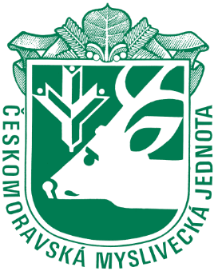 Děkujeme sponzorům a partnerům za podporu.Českomoravskí myslivecká jednota z.s.AKINU – krmiva pro zvířataBažantnice Simínský mlýn – MartiniceZD Rodvínov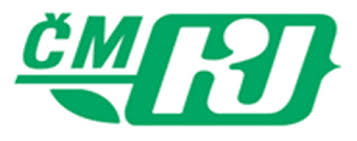 STAGRA, spol. s r.o., StudenáBOHEMIA VITAE Jindřichův Hradec, a.s.Farma Nová Ves u Sedla, Pavel Šablatura, Miroslav Batelka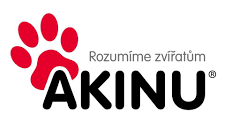 MS Křivoklát, ZdešovMS Komora, ČlunekMilan Doležal, Jarošov nad Nežárkou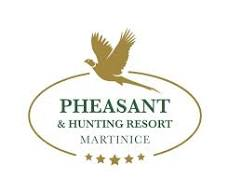 Zdeněk Leština, Jindřichův HradecJan Nezbeda, Chlum u TřeboněPetr Frühauf, Nekrasín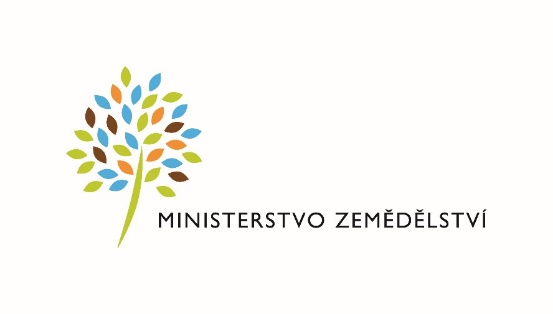 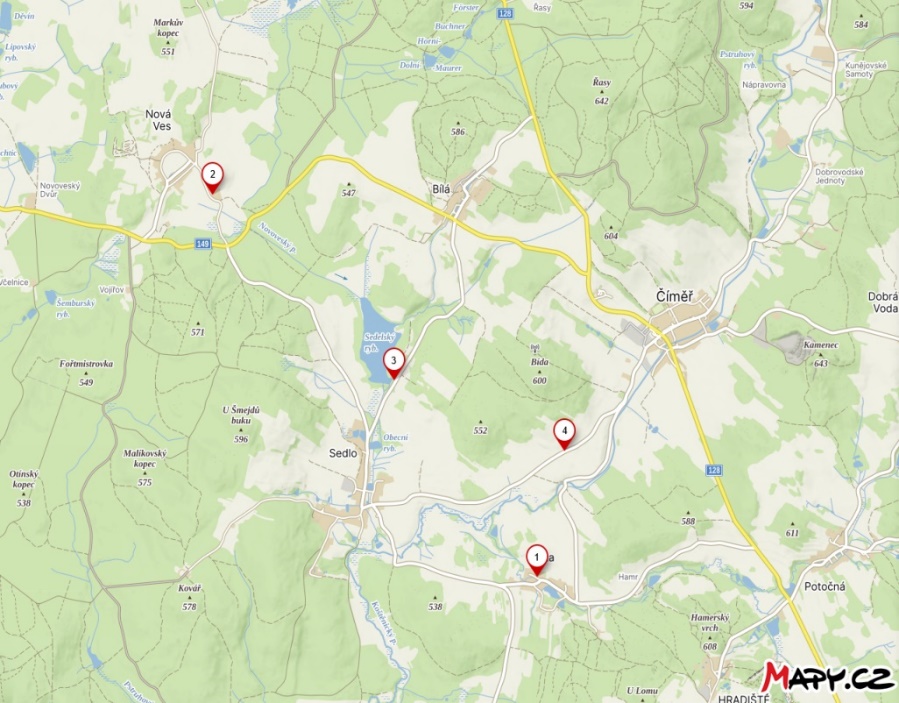 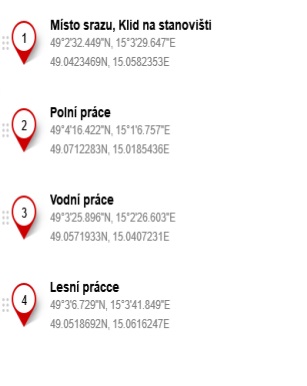 Pátek 10. května 2024Pátek 10. května 2024Pátek 10. května 2024Pátek 10. května 2024Pátek 10. května 2024Pátek 10. května 2024Pátek 10. května 2024Číslo losuPořadí nominaceJméno psaČLPPohlavíVůdceBarva1Ailen Driv Av PotensialVOK/11456/22fenaSimona MarkováH2Arna Plánské loukyKO/83350fenaVladislav KulířH3Lucifer vom HöllentalKO/86206/22pesOlga HrabákováV4Bella z Laukovho dvoraKO/84997/22fenaZuzana SucháV5Dar z České JahodniceCF/65001/22pesMartin TicháčekV6Aston z KomořinyNDO/5209pesJiří OulehlaV7Boa vom BerschbergNDO/5345fenaRoman TrojkaV8Kessi z Lovčických tarasůCF/65258/23fenaIng. Jaroslav NovotnýH9Makron od BlavyKO/86066pesPavel FedorkoV10Arwen z NemochovicKO/85477/22fenaPavel ŠvarcV11B´lara z Laukovho dvoraKO/85285/22fenaŠárka JansováV12Arny Bohemia JewelleryKO/84513/22pesPetra GolinovskáVSobota 11. května 2024Sobota 11. května 2024Sobota 11. května 2024Sobota 11. května 2024Sobota 11. května 2024Sobota 11. května 2024Sobota 11. května 2024Číslo losuPořadí nominaceJméno psaČLPPohlavíVůdceBarva13Miss Jäger od Velkého BestaKO/83613/22fenaJan TemkovičV14Alf od Divé BáryCF/65298pesJosef HudackýV15Frederik Perdix BohemiaCF/65143pesMilan PlechatýV16Bonny z Trnité lečeKO/84207/22pesMiroslav KršekV17Bessy z Bílovské hůrkyKO/84200/21fenaJosef PoděbradskýV18Cracken Nord Bohemia SheramKO/83937/22pesMgr. Eva KudláčkováV19Asta ze Slezských lukMOK/6797/21fenaPetr SlavíkV20Boldog Kis MéhecskeMOK/6628/20fenaJana BurianováV21DIA vom IGI-hofKO/86404fenaFrantišek SrnecV22Adar z Kůzlova dvoraKO/86136pesKarel PoledníkV23Herry Heart of EuropeKO/85597pesLukáš ZahrádkaV24Amon z Kovářova dvoraKO/85131pesVáclav DražnýVNeděle 12. května 2024Neděle 12. května 2024Neděle 12. května 2024Neděle 12. května 2024Neděle 12. května 2024Neděle 12. května 2024Neděle 12. května 2024Číslo losuPořadí nominaceJméno psaČLPPohlavíVůdceBarva25Haky z JasánkůKO/85083pes Pavla LhotákováV26Egon od Chvalovického rybníkaKO/84815pesIng. Jiří MichlV27Deja Vu Nord Bohemia SheramKO/84640/22fenaIng. Michal HolíkV28Eddy II vom ErlabachVOK/11796/22pesMilan KazdaV29Cir Fedan BohemiaKO/83336/21pesFrantišek LonskýV30Nira HastrmánekKO/84378fenaJaromír GratclV31Cilka z BrumovicNDO/5243/23fenaKristýna NovotnáV32Arleen z NemochovicKO/85474/23fenaAlena VranováV33Erika od Zeleného stoluPOI/11864fenaLumír BártaV34Orion z Velkých dolinMOK/7125pesFilip ŠimekV35Barney z Nezabylické hájenkyCF/64698/23pesLeoš LengálV36Bradley z Valovských březinekCF/64226/22pesMUDr. Hana ŠkařupováVNáhradníciNáhradníciNáhradníciNáhradníciNáhradníciNáhradníciNáhradníciČíslo losuPořadí nominaceJméno psaČLPPohlavíVůdceBarva37Urro HastrmánekKO/85461pesIng. Petr ChaloupkaV38Cézar z Libického jezeraCF/65338pesIva LejskováV39Ariel z NeklužeKO/85624fenaIng. Pavel KonečnýV40Bak z Lesa OulištěDO/9051pesVáclav HejnaV41Lara z Jirouškova dvoraIS/16674/20fenaJiří JiroušekV42Yena z HložkuCF/65472/23fenaIng. Jaroslav HavlátV43Mona HastrmánekKO/84258/22fenaJan UngermanV44Essential Lyra Sanelle SirrahVOD/11452/21fenaMgr. Lenka TrčkováV45Grim Heart of EuropeKO/85427pesMonika KupkováV46Ir z Březové stráněCF/64961/23pesKarel LepeškaV47Napsugár Parlagi - VadászMOK/8509/23fenaDr. Vlado GergelyV48Brie z Nezabylické hájenkyCF/64699/21fenaIng. Drahomíra MatějákováV49Beren od Pálavských veškůCF/64456/21pesPavel SlunečkaV50Adonis z Čertovského nebeNDO/5126pesMiroslav SadloňV51Arleta z Klučovské horyCF/64338/22fenaJaroslav VoříšekV52Argo z NekležeKO/85260pesMUDr. Petr KotačkaV53Brok od Rolavské říčkyCF/64737pesJiří BrejchaV54Doris z KoroptvárnyMOK/8303fenaKristýna NadkanskáV55Dyk od JaktarkyMOK/7368pesMichal StrzelecV56Fík Perdix BohemiaCF/65142pesPetr BrziakV57Vili od Nezdického potokaPOI/11696/22pesDana MemiogluV58Bonnie Aura z KanihůryMOK/7234fenaIng. Jiří KučeraV59Gora Rianne Majesty ThugMOK/6786fenaJana MošnerováV